Insurance: 		Private		Medicaid		None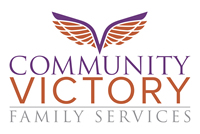 Client InformationClient Name:					Preferred Language: 			Address: 						                         City:                        			Home Phone: 						Cellphone: 					Email: 													Family Size:  		Employer:									Describe circumstances leading to need of service:																																																												Initial here      	I certify that ALL the information provided is accurate and can provide verification if necessary.Applicant Signature:							 Date: 				Printed Name:								Referral Source (if applying on behalf of a client)Agency Name: 							 Contact:				Office#: 							  	Mobile: 					  Fax: 					   	Email: 							I certify that the client has been informed of this referral and has provided a written consent to exchange information.Signature:								   Date:				Print Name: 								